Novena al Espíritu Santo: Día 6to. (16 de mayo) –Don de Piedad-Ambientación.- Cada día, en este tiempo de encuentro y preparación orante para la Venida del Espíritu Santo, nos vamos haciendo eco de la Palabra recibida en la Comunidad de fe. Vamos compartido los acontecimientos que llevaron a la formación de la comunidad, y abriendo un espacio en el que recordábamos el momento en el que la experiencia del Espíritu en Pentecostés entra a formar parte de la vida de los creyentes y en el que no falta la presencia de la Mujer Llena del Espíritu por excelencia, María. Iniciamos también la aproximación a los dones del Espíritu, comenzando por el Santo Temor de Dios, hoy vamos a continuar dentro de este proceso de gozoso reconocimiento de estos dones que, si bien podemos decir que son los más inclusivos y significativos, no son ni mucho menos los únicos dentro del generoso Darse de Dios a través de su Espíritu. Hoy nos aproximamos a la breve meditación del don de Piedad.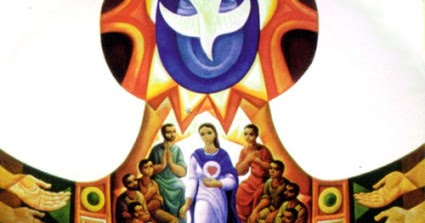 Canto al Espíritu Santo. Lectura de: Rom 8, 22-26; 9,1Reflexión: El don de Piedad engendra en nuestro interior más íntimo y cercano a lo divino, un profundo afecto en relación a Dios, al que Jesús nos enseñó a llamar Padre, pero en cuya imagen y gestos podemos reconocer, con mucha más certeza como Madre, sabiendo que es muchísimo más de lo que esta experiencia humana nos puede decir respecto a la Divinidad en la que Jesús cree y a la cual se abandona, ama y obedece hasta las últimas consecuencias. El don de Piedad nos inspira, además, el deseo de amar y respetar a las personas y cosas que Dios ama y con el Reino que será nuestra heredad permanente. Por eso podemos decir con el/la orante del Antiguo Testamento “¡Me encanta mi heredad!”, porque en ella vamos a encontrar la plenitud del Amor que nos enlaza y nos hace comunidad llena de alegría permanente y fecunda. Por eso pedimos con confianza plena: Concédeme, Oh Espíritu Santo, el don de Piedad, para que pueda entregarme al servicio de Dios y su Reino y encontrar en ello la fuerza para abrazar cualquier trabajo que redunde en bien de toda la humanidad.Canción al Espíritu Santo de San Juan de la Cruz (recitado por la asamblea de forma pausada)¡Oh llama de amor viva, 
que tiernamente hieres 
de mi alma en el más profundo centro!; pues ya no eres esquiva, 
acaba ya, si quieres; rompe la tela de este dulce encuentro.¡Oh cauterio suave! 
¡regalada llaga!¡Oh mano blanda! ¡…toque delicado!, que a vida eterna sabe y toda deuda paga; 
matando, muerte en vida la has trocado.¡Oh lámparas de fuego, 
en cuyos resplandores 
las profundas cavernas del sentido, 
que estaba oscuro y ciego, 
con extraños primores, 
calor y luz dan junto a su Querido!¡Cuán manso y amoroso 
recuerdas en mi seno, 
donde secretamente solo moras, y en tu aspirar sabroso de bien y gloria lleno, cuán delicadamente me enamoras!...Tiempo para orar y compartir el sentir personal sobre el don de PiedadOración  Final (resumen de la oración al Espíritu Santo de san Juan Pablo II)Espíritu de santidad, aliento divino que mueve el universo, ven y renueva la faz de la tierra. Suscita en los cristianos el deseo de la plena unidad, para ser verdaderamente en el mundo signo e instrumento de la íntima unión con Dios.Ven, Espíritu de amor y de paz.Espíritu de comunión, alma y sostén de la Iglesia, haz que la riqueza de los carismas y ministerios contribuya a la unidad del Cuerpo de Cristo, y que los laicos, los consagrados y los ministros ordenados colaboren juntos en la edificación del único Reino de Dios.Ven, Espíritu de amor y de paz. AménEspíritu de consuelo, fuente inagotable de gozo y de paz, suscita solidaridad para con los necesitados, da a los enfermos el aliento necesario, infunde confianza y esperanza en los que sufren, acrecienta en todos el compromiso por un mundo mejor.Ven, Espíritu de amor y de paz. AménCanto final:Sabemos que hasta ahora la creación se queja y sufre como una mujer con dolores de parto. Y no solo sufre la creación, sino también nosotros que ya tenemos el Espíritu como anticipo de lo que hemos de recibir. Sufrimos intensamente esperando el momento en que Dios nos adopte como hijos, con lo cual serán liberados nuestros cuerpos. Y en esa esperanza hemos sido salvados. Ahora bien, si lo que se espera está ya a la vista, entonces no es esperanza, porque ¿a qué esperar lo que ya se está viendo? Pero si lo que esperamos es algo que aún no vemos, con constancia hemos de esperarlo.     De igual manera, el Espíritu nos ayuda en nuestra debilidad. Porque no sabemos orar como es debido, pero el Espíritu mismo ruega a Dios por nosotros con gemidos que no pueden expresarse con palabras. Y Dios, que examina los corazones, sabe qué quiere decir el Espíritu, porque el Espíritu ruega conforme a la voluntad de Dios por los del pueblo santo... Como creyente que soy en Cristo, digo la verdad, no miento. Además, mi conciencia, guiada por el Espíritu Santo, me asegura que esto es verdad…